GRANGE ROYALS HOCKEY CLUB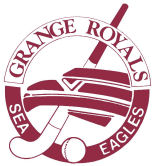 2018 ANNUAL GENERAL MEETINGDRAFT MINUTESThe number of attendees having reached a quorum (15 members) the meeting was commenced at 7:02pm ACST on 29 October 2018. (Refer Appendix A for Meeting Attendee List)David Edwards (President of the Grange Royals Hockey Club Management Committee) welcomed all attendees to the meeting.1. ApologiesApologies were noted from the following members:
-Mark Dedman   -Kimberley Pena   -Kym Pena   -Kerry Aird   -David Aird   -Neil Bradley 
-Berkley Wolthers   -Fred Bowden   -Nate Burgess   -Audrey Willoughby   -Phil Donnelly2. Confirmation of the minutes of the 2017 AGMDavid Edwards spoke to the note preceeding the 2017 AGM minutes, advising that the Minutes of that meeting had been misplaced. David offered his apology on behalf of the 2017 committee and AGM organisers for the show of poor governance. The GRHC committee has since instituted a different and improved process for recording and keeping minutes, and has recreated the minutes as per advice received. The minutes presented to this meeting are an accurate representation of the 2017 AGM. David asked if there were any amendments to be made to the minutes 
1- Jaki Nanasi requested that her name on page 2 of the minutes be correctly spelt.
2- Graham Bennett and Carlye Bowden requested amendments to the life member list to accurately reflect recent passings and spellings. 
Purdy Lynch to make both these adjustments on the electronic copy.Kaye Chandler MOVED that the minutes of the 2017 AGM be adopted as a true and correct record.
Seconded by Dzidra Rogers
All Carried3. President’s ReportDavid stated his thanks for the support he received as President in 2018 from the committee, club members, officials and others. David noted that committee nominations for 2019 are few however the club does have lots of volunteers – particular mention to Kimberley Pena and Kaye Chandler for their contributions to SAPSASA week.David acknowledged the contribution of those volunteers and committee members that were finishing up this season, including Kerry Aird, Jane Kaesler, Sophie Common and Lyn Phillips. 4. Adoption of Statements of Accounts for the 2018 SeasonA) Club Accounts – David acknowledged the hard work of Jane Kaesler through 2018 in the implementation of new accounting software. Financial receipts are similar to the 2017 year, however the income received from government grants is different. Differences in the financial outgoings include a significant increase in profit for the Fiji raffle ($1000), and playing equipment costs were reduced due to a government grant – this was spent on junior equipment and hockey balls. The senior presentation dinners from the past two years have balanced out in this statement.Page 3 of the financial statements shows different rations than the previous year in terms of cash on hand, however this is due to the requirement of cash on hand to cover the scheduled upgrade of the fridges with the government grant. It is intended that the term deposit will be replenished by the end of the 2019 season. The impact of Sunday fixtures is evident in the kitchen and bar takings, and it is noted that the canteen made a small loss however this is due to a new management structure.David thanked Jane Kaesler and Lyn Phillips for their financial oversight in 2018, and Graham Edwards for auditing the accounts, and opened to the floor for questions.1. Ben Edwards asked if State Junior Championships is to remain at Adelaide Uni. David advised that HockeySA have indicated a preference for the championships to played on grass with an adjacent turf, however the application process is open every year, and have lowered the maximum bid amount so that it was no longer a profitable exercise for us.Kaye Chandler MOVED that the club accounts be accepted as a true and correct record
Seconded by Graham Edwards
All carriedB) Supporters Club Accounts – David explained that there was an operating deficit due to the cost of two senior presentation dinners being taken out of the supporters club account. David noted there was a considerable amount of cash on hand and the 2019 management committee will make it a priority to ensure that new processes are put in place to ensure this does not continue. David opened to the floor for questions.1. Ben Edwards asked how many supporters club members there were in 2018. Graham Edwards advised he believed it was 72 or 74, however he will confirm these numbers outside of the meeting.Gavin Buttle MOVED that the supporters club accounts be accepted as a true and correct record
Seconded by Carlye Bowden
All carried5. Election of Officers for 2019David Edwards MOVED that Audrey Willoughby be re-elected as Patron of the Grange Royals Hockey Club.
Seconded by Jaki Nanasi
All carriedDavid Edwards asked Graham Bennett to take the Chair for the elections. Graham Bennett called for nominations for the following, nominees were elected unopposed.President        			David EdwardsVice President	   		Purdy LynchSecretary             		No prior nomination or nomination from the floor received.Ass Secretary      		No prior nomination or nomination from the floor received.Treasurer            		No prior nomination or nomination from the floor received.Ass Treasurer       		No prior nomination or nomination from the floor received.Junior Liaison Officer   		Kaye ChandlerGround & Clubhouse Manager 	No prior nomination or nomination from the floor received.Publicity, Fundraising & Social	Jaki NanasiPlayers Rep – Female      	No prior nomination. Nominations were sought from the floor, and Carlye Bowden asked what the role entailed. Purdy Lynch advised that player representative roles are primarily for information gathering and dissemination, assisting other committee members with tasks and a representative voice on committee.Kaye Chandler NOMINATED Carlye Bowden
	Seconded by Jaki Nanasi
	Accepted by Carlye BowdenPlayers Rep – Male  		No prior nomination. Nominations were sought from the floor.				David Edwards NOMINATED Ryan Bowden
				Seconded by Kaye Chandler
				Accepted by Ryan BowdenReturned to Secretary, Assistant Secretary, Treasurer, Assistant Treasurer &Grounds and Clubhouse Manager– Graham Bennett referred to the Constitution which reads “in the event that any position not be filled at the AGM the Committee may appoint people to these positions”.Rachel Edwards MOVED that the Committee fill these positions
Seconded by Jaki Nanasi
All carriedGraham Bennett stepped down from the Chair and welcomed David Edwards as the returning President for his 8th year.David Edwards MOVED that Graham Edwards be appointed as Auditor for 2019.
Seconded by Gavin Buttle
All carried6. Decide on fees for the 2019 seasonDavid advised that HockeySA had not yet provided clubs with information regarding 2019 nomination and playing costs, therefore we could not make an informed decision about fees at this time. Graham Bennett advised that changes to the constitution meant that the AGM attendees did not need to move that the fees be set by the management committee.7. Other BusinessGraham Bennett noted that the Season Round Up was excellent and wanted to record his appreciation to the Dedman family, Dan Hill and the Bowden group for their contribution.Graham Bennett advised that hockey results are no longer recorded in The Advertiser, as well as grand final and medal count results. Graham requested that the club contact HockeySA to seek that this be re-instated. David advised that there has been a high turnover of staff at HockeySA in recent years and they are currently understaffed, so lots of those types of processes have been lost. Rachel Edwards advised that the Port Messenger gave PADHC significant coverage during the season. David advised that the management committee would contact both HockeySA and the local messenger – Purdy Lynch to add to 1st meeting agenda.Gavin Buttle asked if it possible to get the season round up booklet electronically. Jaki Nanasi to arrange.Eric Burgess commented his concerns regarding the current health of Hockey in South Australia, noting the poor participation. Discussion was held between several club members about their perspectives on various issues relating to hockey in South Australia. Eric queried what GRHC was doing as a club to try and improve junior participation. David described some of the initiatives GRHC has put in place to try and combat this, including the City of Charles Sturt School Holiday clinics, Hook into Hockey, and advising that retention from these programs is good. Eric queried how GRHC is represented in decisions at HockeySA (ie Board members, committee etc?). David advised that all club presidents attend the President’s forum, and the club has lots of members of various committee, including the high performance committee, the board and the competitions advisory group. David advised that GRHC is continually looking for more opportunities to increase player numbers, including incentives and recruitment programs, and speaking with country associations. Gavin Buttle requested that the management committee consider increasing publicity of new player incentives.Ben Edwards advised that 2019 is the 20th anniversary of the A grade double premiership, and queried if the management committee had any plans for commemorations (i.e. clothing, a celebration). David advised that the committee was supportive but would be planning carefully, and is keen to consult on this further.Graham Bennett advised that 2019 was also the anniversary of 50 years since the formation of Royal Park Hockey Club. He advised that a reunion of foundation members was planned for the June Long weekend.There being no further business to discuss, David Edwards declared the AGM closed at 8.29pm.APPENDIX AMEETING ATTENDEE LISTDavid EdwardsPurdy LynchKaye ChandlerJaki NanasiGraham BennettRyan BowdenDzidra RogersCarlye BowdenGreg AbbottEric BurgessSophie CommonJane KaeslerLyn PhillipsGraham EdwardsPam EdwardsRachel EdwardsBen EdwardsGavin Buttle